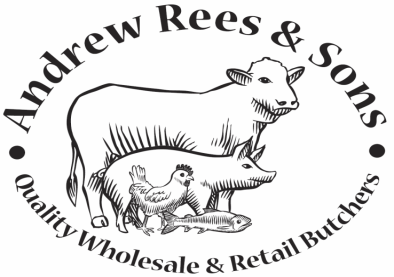 Retail Shop: 29 High Street, Narberth, Pembrokeshire. Tel: 01834 861892Catering: Units 3/4/5, West Wales Business Park, Narberth, Pembrokeshire. Tel: 01834 860470Complaints ProcedureHow we deal with complaints We want to help you resolve your complaint as quickly as possible. Let us know if you are unhappy about:a decision we have made our products deliveryany other aspect of our work a member of our staff providing incorrect information or treating you unprofessionally.If you are concerned about any issue, we will reply to you providing information and an explanation. We will write to you within 48 hours of the complaint being received acknowledging receipt.The Managing Director (or Company Director) will appoint an investigating officer (senior manager or deputy) to fully investigate the complaint. We will inform you who the investigating officer is when we write to acknowledge receipt of your complaint.We aim to answer your complaint fully within 2 working days, if we fail to do this please let us know and we will try and expand on our original reply. If we cannot reply within 2 working days, we will acknowledge the receipt of you complaint and provide a timescale for the full response.All complaints will be logged and corrective actions recorded on the company complaints form.All complaints are categorised into high, critical and low risk.Making a complaintThere are a number of ways you can contact us to make a complaint.By telephone:Please contact us on: 01834 860470 7.00am to 4.00pm, Monday to Friday. We will try to resolve telephone complaints on the spot.By email: admin@andrewreesbutchers.co.ukBy  post: Managing Director or Deputy, Andrew Rees and Sons Ltd, Units 3,4 & 5, West Wales Business Park, Redstone Road, Narberth, Pembrokeshire, SA67 7ESCOMPLAINTS FORMDATENAME OF COMPLAINANTADDRESSCOMPLAINT RECIEVED BY :  TELEPHONE [  ]  EMAIL [  ] LETTER [  ]DETAILS OF COMPLAINTINVESTIGATING OFFICER :.DETAILS OF INVESTIGATION (INC FINDINGS)OUTCOMECOMPLAINT SUCCESFULLY RESOLVED 		YES [  ] NO [  ]IF NO – DETAILS OF FURTHER ACTION TO BE TAKENTHIS COMPLAINT FORM MUST BE FILED IN COMPLAINTS FILE ALONG WITH ALL CORRESPONDANCE SENT OR RECIEVED